๑. คำอธิบายรายวิชา    	ประเภทรายวิชา : วิชาพื้นฐาน 	ศึกษาชนิดและสมบัติของรูปสามเหลี่ยม การสร้างรูปสามเหลี่ยม ส่วนต่าง ๆ ของวงกลม การสร้างวงกลม ความยาวรอบรูปและพื้นที่ของรูปสามเหลี่ยม มุมภายในของรูปหลายเหลี่ยม ความยาวรอบรูปและพื้นที่ของรูปหลายเหลี่ยม โจทย์ปัญหาเกี่ยวกับความยาวรอบรูปและพื้นที่ของรูปหลายเหลี่ยม ความยาวรอบรูปและพื้นที่ของวงกลม โจทย์ปัญหาเกี่ยวกับความยาวรอบรูปและพื้นที่ของวงกลม ทรงกลม ทรงกระบอก กรวย และพีระมิด รูปคลี่ของทรงกระบอก กรวย ปริซึม และพีระมิด ปริมาตรของรูปเรขาคณิตสามมิติที่ประกอบด้วยทรงสี่เหลี่ยมมุมฉาก โจทย์ปัญหาเกี่ยวกับปริมาตรของรูปเรขาคณิตสามมิติที่ประกอบด้วยทรงสี่เหลี่ยมมุมฉาก การแก้ปัญหาเกี่ยวกับแบบรูป และการนำเสนอข้อมูล	โดยการจัดประสบการณ์หรือสร้างสถานการณ์ที่ใกล้ตัวผู้เรียนได้ศึกษา ค้นคว้า ฝึกทักษะ โดยการปฏิบัติจริง ทดลอง สรุป รายงาน เพื่อพัฒนาทักษะและกระบวนการในการคิดคำนวณ การแก้ปัญหา การให้เหตุผล การเชื่อมโยง การสื่อความหมายทางคณิตศาสตร์ และนำประสบการณ์ด้านความรู้ ความคิด ทักษะและกระบวนการที่ได้ไปใช้ในการเรียนรู้สิ่งต่าง ๆ และใช้ในชีวิตประจำวันอย่างสร้างสรรค์ 	เพื่อให้เห็นคุณค่าและมีเจตคติที่ดีต่อคณิตศาสตร์ สามารถทำงานได้อย่างเป็นระบบ มีระเบียบ รอบคอบมีความรับผิดชอบ มีวิจารณญาณ มีความคิดริเริ่มสร้างสรรค์และมีความเชื่อมั่นในตนเอง๒. จุดประสงค์รายวิชา 	เน้นผลลัพธ์การเรียนรู้ : ความรู้/ทักษะการแก้ปัญหา/คุณธรรม/ทักษะตามอัตลักษณ์หรือวิสัยทัศน์ของโรงเรียน  ผู้เรียนที่เข้าร่วมกิจกรรมในรายวิชา ค ๑๖๑๐๑ (คณิตศาสตร์) ควรมีความรู้ความสามารถในเรื่องต่อไปนี้           ๒.๑  มีความรู้ความเข้าใจในคณิตศาสตร์พื้นฐาน           ๒.๒  มีทักษะกระบวนการทางคณิตศาสตร์ที่จำเป็น           ๒.๓  มีความสามารถในการทำงานอย่างเป็นระบบ           ๒.๔  มีทักษะทางสังคม รู้จักทำงานเป็นกลุ่ม มีระเบียบวินัย มีความรอบคอบ มีความรับผิดชอบ                   มีวิจารณญาณ มีความเชื่อมั่นในตนเองตัวชี้วัด    	ค. ๒.๑  ป.๖/๑ , ป.๖/๒ , ป.๖/๓ 	ค. ๒.๑	ป.๖/๒ , ป.๖/๓	ค. ๒.๒	ป.๖/๑ , ป.๖/๒ , ป.๖/๓ , ป.๖/๔	ค. ๓.๑	ป.๖/๑	รวม ๑๐ ตัวชี้วัดรายละเอียดตัวชี้วัด	ค. ๒.๑  ป.๖/๑	แสดงวิธีหาคำตอบของโจทย์ปัญหาเกี่ยวกับปริมาตรของรูปเรขาคณิตสามมิติที่ประกอบด้วย			ทรงสี่เหลี่ยมมุมฉาก  	ค. ๒.๑ ป.๖/๒   แสดงวิธีหาคำตอบของโจทย์ปัญหาเกี่ยวกับความยาวรอบรูปและพื้นที่ของรูปหลายเหลี่ยม  	ค. ๒.๑	ป.๖/๓	แสดงวิธีหาคำตอบของโจทย์ปัญหาเกี่ยวกับความยาวรอบรูปและพื้นที่ของวงกลม  	ค. ๒.๒	ป.๖/๑	จำแนกรูปสามเหลี่ยมโดยพิจารณาจากสมบัติของรูป 	ค. ๒.๒	ป.๖/๒	สร้างรูปสามเหลี่ยมเมื่อกำหนดความยาวของด้านและขนาดของมุม 	ค. ๒.๒	ป.๖/๓	ใช้ข้อมูลจากแผนภูมิรูปวงกลมในการหาคำตอบของโจทย์ปัญหา 	ค. ๒.๒	ป.๖/๔	ระบุรูปเรขาคณิตสามมิติที่ประกอบจากรูปคลี่และระบุรูปคลี่ของรูปเรขาคณิตสามมิติ 	ค. ๓.๑	ป.๖/๑	บอกลักษณะของรูปเรขาคณิตสามมิติชนิดต่างๆ๓. วิธีการจัดกิจกรรมการเรียนรู้	๓.๑  แบ่งกลุ่มทำกิจกรรม	๓.๒  บรรยาย	๓.๓  สาธิต	๓.๔  แนวคิดโพลย่า	๓.๕  แนวคิดทฤษฎีคอนสตรัคติวิสต์ (Constructivist Theory)	๓.๖  Active learning (กิจกรรม Plicker)๔. สื่อการเรียนรู้
	๔.๑ เอกสารประกอบการสอน / ตำรา	๔.๒  เอกสารหลักสูตร	๔.๓  Power point	๔.๔  การสืบค้นทาง Internet	๔.๕  App สำหรับการใช้ Plicker	๔.๖ ใบงาน / บัตรกิจกรรม๕. การประเมินผล๖. เกณฑ์การผ่านการประเมิน๗. แหล่งการเรียนรู้     ๗.๑  แหล่งเรียนรู้	   	 ค้นคว้าจาก		 ๑.  ห้องสมุด		 ๒.  อินเตอร์เน็ต 		 ๓.  ชุมชนรอบ ๆ เช่น ชุมนุมในมหาวิทยาลัยขอนแก่น    ๗.๒  หนังสืออ่านเพิ่มเติม		๑.  เอกสารหลักสูตรสถานศึกษาโรงเรียนสาธิตมหาวิทยาลัยขอนแก่น ฝ่ายประถมศึกษา (มอดินแดง)		๒.	 เอกสารหลักสูตรแห่งชาติ		๓.	หนังสือเสริมของสำนักพิมพ์ต่าง ๆ เช่น Mac ,อจท. ฯลฯ๘. แผนการเรียนการสอน๙.  ข้อตกลงรายวิชา	9.1 นักเรียนทุกคนต้องรับผิดชอบตนเองในการเข้าชั้นเรียน ร่วมกิจกรรม และปฏิบัติตามหน้าที่ที่ได้รับมอบหมาย และพยายามแสดงศักยภาพในการเรียนรู้ร่วมกันระหว่างอาจารย์ผู้สอน และเพื่อนร่วมชั้นเรียนอย่างเต็มความสามารถ โดยนักเรียนทุกคนต้องเข้าเรียนอย่างน้อย 80 % จึงจะมีสิทธิ์สอบ	9.2 นักเรียนต้องส่งงานครบทุกชิ้น จึงจะได้รับการประเมินผล๑๐.  คุณธรรมจริยธรรมในการเรียน	การเรียนการสอนในรายวิชานี้เน้นการพัฒนาให้นักเรียนเป็นผู้มีคุณธรรมจริยธรรม ของนักเรียนสาธิตมหาวิทยาลัยขอนแก่น ดังนั้นจึงกำหนดคุณลักษณะอันพึงประสงค์ดังต่อไปนี้	๑๐.๑  ความรับผิดชอบ เช่น การเข้าขั้นเรียนสม่ำเสมอ การร่วมกิจกรรมและพัฒนาชิ้นงานตามที่ได้รับมอบหมาย	๑๐.๒  การตรงต่อเวลา เช่น การส่งงานตรงเวลา เข้าชั้นเรียนตรงเวลา	๑๐.๓  ความซื่อสัตย์ เช่น การพัฒนาชิ้นงานที่ได้รับมอบหมายด้วยตนเอง การไม่นำงานของผู้อื่นมาใช้ประโยชน์โดยไม่อ้างอิง	นักเรียนต้องมีส่วนรับผิดชอบ กำกับดูแลและให้คำแนะนำเพื่อนไม่ให้ปฏิบัติสิ่งที่ไม่เหมาะสมเพื่อร่วมพัฒนาตนเองและเพื่อน ๆ ให้เป็นผู้มีคุณธรรมจริยธรรมสมกับสถานภาพของนักเรียนโรงเรียนสาธิตมหาวิทยาลัยขอนแก่น ฝ่ายประถมศึกษา (มอดินแดง) มหาวิทยาลัยขอนแก่น เป็นแบบอย่างนักเรียนที่ดีงามแก่บุคคลทั่วไป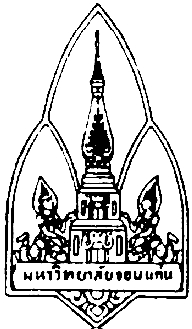 EDUCATIONKHON KAENUNIVERSITYโรงเรียนสาธิตมหาวิทยาลัยขอนแก่น ฝ่ายประถมศึกษา (มอดินแดง)คณะศึกษาศาสตร์ มหาวิทยาลัยขอนแก่นประมวลการสอนรายวิชา(Course Syllabus)    ภาคเรียนที่ ๒ ปีการศึกษา ๒๕๖๓รหัสวิชา ค๑๖๑๐๑ รายวิชา คณิตศาสตร์                       หน่วยกิต ๔.๕ น่วยกิตโรงเรียนสาธิตมหาวิทยาลัยขอนแก่น ฝ่ายประถมศึกษา (มอดินแดง)คณะศึกษาศาสตร์ มหาวิทยาลัยขอนแก่นประมวลการสอนรายวิชา(Course Syllabus)    ภาคเรียนที่ ๒ ปีการศึกษา ๒๕๖๓รหัสวิชา ค๑๖๑๐๑ รายวิชา คณิตศาสตร์                       หน่วยกิต ๔.๕ น่วยกิตโรงเรียนสาธิตมหาวิทยาลัยขอนแก่น ฝ่ายประถมศึกษา (มอดินแดง)คณะศึกษาศาสตร์ มหาวิทยาลัยขอนแก่นประมวลการสอนรายวิชา(Course Syllabus)    ภาคเรียนที่ ๒ ปีการศึกษา ๒๕๖๓รหัสวิชา ค๑๖๑๐๑ รายวิชา คณิตศาสตร์                       หน่วยกิต ๔.๕ น่วยกิตประเภทวิชาอาจารย์ประจำวิชาสถานที่สอนวิชาพื้นฐาน ชั้น ประถมศึกษาปีที่ ๖๑. นายชูเกียรติ ลอองแก้ว๒. นางวัชราภรณ์ ถ้ำกลางโรงเรียนสาธิตมหาวิทยาลัยขอนแก่น ฝ่ายประถมศึกษา (มอดินแดง)ลำดับที่หน่วยการเรียนรู้คะแนนเก็บร้อยละ๑รูปสามเหลี่ยม๒๐.๐๐๔.๐๒แผนภาพความคิดเรื่องรูปสามเหลี่ยม๑๐.๐๐๑.๐๓รูปหลายเหลี่ยม๓๐.๐๐๖.๐๔แผนภาพความคิดเรื่องรูปหลายเหลี่ยม๑๐.๐๐๑.๐๕รูปวงกลม๒๐.๐๐๔.๐๖การร่วมกิจกรรม๑๐.๐๐๐.๕๗ความรับผิดชอบ/ตรงต่อเวลา๑๐.๐๐๐.๕๘การส่งงาน๑๐.๐๐๐.๕๙สอบกลางภาคเรียนที่ 2 ฉบับที่ 1๓๐.๐๐๓.๗๕๑๐สอบกลางภาคเรียนที่ 2 ฉบับที่ 2๓๐.๐๐๓.๗๕๑๑รูปเรขาคณิตสามมิติ๔๐.๐๐๘.๐๑๒ชิ้นงานรูปเรขาคณิตสามมิติ๑๐.๐๐๓.๐๑๓การนำเสนอข้อมูล๓๐.๐๐๕.๐๑๔ความรับผิดชอบ/ตรงต่อเวลา๑๐.๐๐๐.๕๑๕การร่วมกิจกรรม๑๐.๐๐๐.๕๑๖การส่งงาน๑๐.๐๐๐.๕๑๗สอบปลายภาคเรียนที่ 2 ฉบับที่ 1๓๐.๐๐๓.๗๕๑๘สอบปลายภาคเรียนที่ 2 ฉบับที่ 2๓๐.๐๐๓.๗๕ระดับผลการเรียนความหมายช่วงคะแนน๔ดีเยี่ยม๘๐ - ๑๐๐๓.๕ดีมาก๗๕ - ๗๙๓ดี๗๐ - ๗๔๒.๕ค่อนข้างดี๖๕ - ๖๙๒ปานกลาง๖๐ - ๖๔๑.๕พอใช้๕๕ - ๕๙๑ผ่านเกณฑ์ขั้นต่ำ๕๐ - ๕๔๐ต่ำกว่าเกณฑ์๐ - ๔๙ชื่อหน่วย/สัปดาห์ที่หัวข้อกิจกรรมสื่อ/แหล่งการเรียนรู้ผลงานนักเรียนผู้สอนหน่วยที ๖ /๑ – ๒รูปสามเหลี่ยม	- ชนิดและสมบัติของรูป  สามเหลี่ยม	- การสร้างรูปสามเหลี่ยม- ความยาวรอบรูปและพื้นที่   ของรูปสามเหลี่ยม- การแก้โจทย์ปัญหาเกี่ยวกับ  ความยาวรอบรูปและพื้นที่   ของรูปสามเหลี่ยม	- หนังสือเรียน- เอกสารประ   กอบการเรียน- PPT.รูป สามเหลี่ยม- รูปสามเหลี่ยม- บัตรโจทย์  ปัญหา- ใบงาน- แผนภาพ    ความคิดอ.ชูเกียรติ    ลอองแก้วอ.วัชราภรณ์    ถ้ำกลางหน่วยที ๗ /๒ – ๕รูปหลายเหลี่ยม- ลักษณะของรูปหลายเหลี่ยม- ชนิดของรูปสี่เหลี่ยม- มุมภายในของรูปหลายเหลี่ยม	- ความยาวรอบรูปและพื้นที่  ของรูปหลายเหลี่ยม- การแก้โจทย์ปัญหาเกี่ยวกับ  ความยาวรอบรูปและพื้นที่  ของรูปหลายเหลี่ยม- หนังสือเรียน- เอกสารประ  กอบการเรียน- PPT.รูป  สี่เหลี่ยม- รูปหลาย   เหลี่ยม- บัตรโจทย์  ปัญหา- ใบงาน- แผนภาพ    ความคิดอ. ชูเกียรติ     ลอองแก้วอ.วัชราภรณ์    ถ้ำกลางหน่วยที ๘ /๕ – ๗รูปวงกลม- ส่วนต่างๆของวงกลม	- การสร้างวงกลม- ความยาวรอบรูปและพื้นที่  ของวงกลม- การแก้โจทย์ปัญหาเกี่ยวกับ  ความยาวรอบรูปและพื้นที่  ของวงกลม- หนังสือเรียน- เอกสารประ  กอบการเรียน- รูปวงกลม- บัตรโจทย์  ปัญหาอ. ชูเกียรติ     ลอองแก้วอ.วัชราภรณ์    ถ้ำกลาง/๘สอบกลางภาคเรียนที่ ๒หน่วยที ๙ /๙ – ๑๒รูปเรขาคณิตสามมิติ- ทรงกลม ทรงกระบอก กรวย   พีระมิด- รูปคลี่ของทรงกระบอก กรวย   ปริซึม พีระมิด- ปริมาตรของรูปเรขาคณิต
  สามมิติที่ประกอบด้วย
  ทรงสี่เหลี่ยมมุมฉาก
- การแก้โจทย์ปัญหาเกี่ยวกับ  ปริมาตรของรูปเรขาคณิตสาม  มิติที่ประกอบด้วยทรง  สี่เหลี่ยมมุมฉาก- หนังสือเรียน- เอกสารประ  กอบการเรียน- รูปเรขาคณิต     สามมิติ- บัตรโจทย์  ปัญหา- ใบงาน- ชิ้นงาน  รูปเรขา   คณิตสาม   มิติอ. ชูเกียรติ     ลอองแก้วอ.วัชราภรณ์    ถ้ำกลางหน่วยที ๑๐ /๑๓ – ๑๔การนำเสนอข้อมูล-  การอ่านแผนภูมิรูปวงกลม-  โจทย์ปัญหาเกี่ยวกับแผนภูมิ   รูปวงกลม- หนังสือเรียน- เอกสารประ  กอบการเรียน- รูปแผน   ภูมิวงกลม- บัตรโจทย์  ปัญหา - ใบงานอ. ชูเกียรติ     ลอองแก้วอ.วัชราภรณ์    ถ้ำกลาง/๑๕สอบปลายภาคเรียนที่ ๒